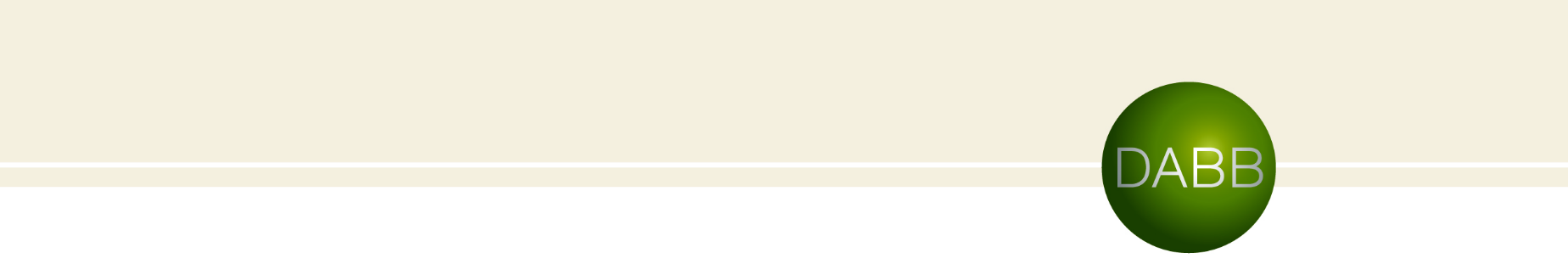 Hinweise zu Verwendung:	Der anliegende Mustertext/Leitfaden soll Anregungen und Informationen zur Lösung typischer rechtlicher Fragen des Alltags bieten.Er wurde erstellt/geprüft von Rechtsanwälten der DABB Rechtsanwaltsgesellschaft mbH, Amalienstr. 24, 80333 München (www.dabb.de).Die Mustertexte wurden anhand typischer Fallbeispiele des Alltags entwickelt.Mustertexte können dem Verwender die Eigenverantwortung bei der Ausfertigung eines individuell passenden Textes nicht abnehmen. Die Mustertexte sind nach bestem Wissen gefertigt, jedoch kann keine Gewähr für Vollständigkeit, Richtigkeit und Geeignetheit für den Einzelfall übernommen werden. In rechtlich schwierigen Themenbereichen, beispielsweise einem arbeitsrechtlichen Aufhebungsvertrag, empfiehlt es sich, einen anwaltlichen Berater hinzuziehen.Muster Geltendmachung ReisemängelName, Adresse, DatumEinwurfeinschreibenFirma/Reiseveranstalter    	Betreff: 	Geltendmachung von Reisemängeln (Buchungsnummer/Anspruchsanmeldung 		vom/Preisminderung/Reise nach … vom … bis) Sehr geehrte Damen und Herren,ich habe bei Ihnen am … eine Reise nach … für die Dauer von … Tagen gebucht.Beispiel:Ich hatte ein Zimmer mit Meerblick gebucht (schildern Sie hier genau den Sachverhalt, der den Reisemangel darstellt).Unmittelbar nach meiner Ankunft stellte ich fest, dass ich nicht das mit den versprochenen Konditionen gebuchte Zimmer zugewiesen bekommen hatte. Deshalb setzte ich dem Repräsentanten vor Ort eine Frist zur Beseitigung des Mangels am gleichen Tag bis 20:00 Uhr. Anbei füge ich das Mängelprotokoll, Bilder sowie die Bestätigung meiner Mängelanzeige vor Ort.Aufgrund der Tatsache, dass eine Abhilfe nicht erfolgte, ist die gesamte Urlaubsreise schwer beeinträchtigt worden. Ich verlange deshalb eine Reisepreisminderung in Höhe von 	 % des Gesamtpreises der Reise. Zudem verlange ich eine Entschädigung für nutzlos aufgewendete Urlaubszeit in Höhe von 	 % des Tagesreisepreises für jeden vertanen Urlaubstag.Bereits jetzt weise ich darauf hin, dass ich einen Reisegutschein nicht akzeptieren werde.Weiterhin ist darauf hinzuweisen, dass ich mit diesem Schreiben sämtliche Ansprüche aufgrund von Reisemängeln im Zusammenhang mit der o. g. Reise anmelde.Zur Regulierung der Angelegenheit und zum Ausgleich meiner Ansprüche fordere ich Sie auf, meinem Schreiben innerhalb von 4 Wochen nach Datum dieses Schreibens zu entsprechen.Mit freundlichen GrüßenUnterschrift